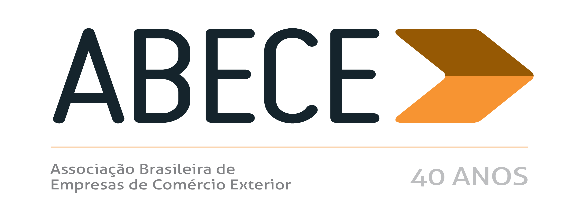 ALERTA MEDIDA DE DEFESA COMERCIAL – n°24/2016Prezado Associado,Informamos, para conhecimento imediato e adoção das providências cabíveis, a publicação de medidas de defesa comercial referentes aos produtos abaixo.Trata-se de informação de caráter exclusivo para associados com divulgação restrita.Para cancelar o recebimento, solicitamos enviar mensagem neste e.mail.Atenciosamente,Secretaria Executiva da ABECETUBOS DE AÇO CARBONO SEM COSTURA (NCM 7304.19.00)  SAL GROSSO (NCM 2501.00.19)  TUBOS DE AÇO CARBONO SEM COSTURA (NCM 7304.19.00)OBJETOS DE LOUÇA PARA MESA (NCM 6911.10.10, 6911.10.90, 6911.90.00 e 6912.00.00)AVALIAÇÃO DE ESCOPO ANEXOCIRCULAR SECEX No 55, DE 6 DE SETEMBRO DE 2016 (D.O.U. de 08/09/2016)O SECRETÁRIO DE COMÉRCIO EXTERIOR DO MINISTÉRIO DA INDÚSTRIA, COMÉRCIO EXTERIOR E SERVIÇOS, nos termos do Acordo sobre a Implementação do Artigo VI do Acordo Geral sobre Tarifas e Comércio - GATT 1994, aprovado pelo Decreto Legislativo no 30, de 15 de dezembro de 1994, e promulgado pelo Decreto no 1.355, de 30 de dezembro de 1994, de acordo com o disposto no art. 5o do Decreto no 8.058, de 26 de julho de 2013, e tendo em vista o que consta do Processo MDIC/SECEX 52272.001393/2016-48 e do Parecer no 40, de 5 de setembro de 2016, elaborado pelo Departamento de Defesa Comercial – DECOM desta Secretaria de Comércio Exterior - SECEX, considerando existirem elementos suficientes que indicam que a extinção do direito antidumping aplicado às importações do produto objeto desta Circular levaria, muito provavelmente, à continuação ou retomada do dumping e do dano à indústria doméstica dele decorrente, decide: 1. Iniciar revisão do direito antidumping instituído pela Resolução CAMEX nº 63, de 6 de setembro de 2011, publicada no Diário Oficial da União (D.O.U.) de 8 de setembro de 2011, aplicado às importações brasileiras de tubos de aço carbono, sem costura, de condução (line pipe), utilizados para oleodutos e gasodutos, com diâmetro de até cinco polegadas, comumente classificadas no item 7304.19.00 da Nomenclatura Comum do MERCOSUL - NCM, originárias da República Popular da China. 1.1. Tornar públicos os fatos que justificaram a decisão de início da revisão, conforme o anexo à presente circular. 1.2. A data do início da revisão será a da publicação desta circular no Diário Oficial da União - D.O.U. 1.3. Tendo em vista que, para fins de procedimentos de defesa comercial, a China não é considerada um país de economia predominantemente de mercado, o valor normal foi determinado com base no preço do produto similar em um terceiro país de economia de mercado. O país de economia de mercado adotado foi os Estados Unidos da América, atendendo ao previsto no art. 15 do Decreto no 8.058, de 2013. Conforme o § 3o do mesmo artigo, dentro do prazo improrrogável de 70 (setenta) dias contado da data de início da revisão, o produtor, o exportador ou o peticionário poderão se manifestar a respeito da escolha do terceiro país e, caso não concordem com ela, poderão sugerir terceiro país alternativo, desde que a sugestão seja devidamente justificada e acompanhada dos respectivos elementos de prova. 2. A análise da probabilidade de continuação ou retomada do dumping que antecedeu o início da revisão considerou o período de janeiro de 2015 a dezembro de 2015. Já a análise da probabilidade de continuação ou retomada do dano que antecedeu o início da revisão considerou o período de janeiro de 2011 a dezembro de 2015. 3. A participação das partes interessadas no curso desta revisão de medida de defesa comercial deverá realizar-se necessariamente por meio do Sistema DECOM Digital (SDD), de acordo com a Portaria SECEX nº 58, de 29 de julho de 2015. O endereço do SDD é http://decomdigital.mdic.gov.br. 4. De acordo com o disposto no § 3o do art. 45 do Decreto no 8.058, de 2013, deverá ser respeitado o prazo de vinte dias, contado a partir da data da publicação desta circular no D.O.U., para que outras partes que se considerem interessadas e seus respectivos representantes legais solicitem sua habilitação no referido processo. 5. A participação das partes interessadas no curso desta revisão de medida de defesa comercial deverá realizar-se por meio de representante legal habilitado junto ao DECOM, por meio da apresentação da documentação pertinente no SDD. A intervenção em processos de defesa comercial de representantes legais que não estejam habilitados somente será admitida nas hipóteses previstas na Portaria SECEX nº 58, de 2015. A regularização da habilitação dos representantes que realizarem estes atos deverá ser feita em até 91 dias após o início da revisão, sem possibilidade de prorrogação. A ausência de regularização da representação nos prazos e condições previstos fará com que os atos a que fazem referência este parágrafo sejam havidos por inexistentes. 6. A representação de governos estrangeiros dar-se-á por meio do chefe da representação oficial no Brasil ou por meio de representante por ele designado. A designação de representantes deverá ser protocolada, por meio do SDD, junto ao DECOM em comunicação oficial da representação correspondente. 7. Na forma do que dispõe o art. 50 do Decreto no 8.058, de 2013, serão remetidos questionários aos produtores ou exportadores conhecidos, aos importadores conhecidos e aos demais produtores domésticos, conforme definidos no § 2o do art. 45, que disporão de trinta dias para restituí-los, por meio do SDD, contados da data de ciência. Presume-se que as partes interessadas terão ciência de documentos impressos enviados pelo DECOM 5 (cinco) dias após a data de seu envio ou transmissão, no caso de partes interessadas nacionais, e 10 (dez) dias, caso sejam estrangeiras, conforme o art. 19 da Lei 12.995, de 18 de junho de 2014. 8. Em virtude do grande número de produtores/exportadores da China identificados nos dados detalhados de importação brasileira, de acordo com o disposto no inciso II do art. 28 do Decreto no 8.058, de 2013, serão selecionados, para o envio do questionário, os produtores ou exportadores responsáveis pelo maior percentual razoavelmente investigável do volume de exportações do país exportador. 9. De acordo com o previsto nos arts. 49 e 58 do Decreto no 8.058, de 2013, as partes interessadas terão oportunidade de apresentar, por meio do SDD, os elementos de prova que considerem pertinentes. As audiências previstas no art. 55 do referido decreto deverão ser solicitadas no prazo de cinco meses, contado da data de início da revisão, e as solicitações deverão estar acompanhadas da relação dos temas específicos a serem nela tratados. Ressalte-se que somente representantes devidamente habilitados poderão ter acesso ao recinto das audiências relativas aos processos de defesa comercial e se manifestar em nome de partes interessadas nessas ocasiões. 10. Na forma do que dispõem o § 3o do art. 50 e o parágrafo único do art. 179 do Decreto no 8.058, de 2013, caso uma parte interessada negue acesso às informações necessárias, não as forneça tempestivamente ou crie obstáculos à revisão, o DECOM poderá elaborar suas determinações finais com base nos fatos disponíveis, incluídos aqueles disponíveis na petição de início da revisão, o que poderá resultar em determinação menos favorável àquela parte do que seria caso a mesma tivesse cooperado. 11. Caso se verifique que uma parte interessada prestou informações falsas ou errôneas, tais informações não serão consideradas e poderão ser utilizados os fatos disponíveis. 12. À luz do disposto no art. 112 do Decreto no 8.058, de 2013, a revisão deverá ser concluída no prazo de dez meses, contado de sua data de início, podendo esse prazo ser prorrogado por até dois meses, em circunstâncias excepcionais. 13. De acordo com o contido no § 2º do art. 112 do Decreto no 8.058, de 2013, as medidas antidumping de que trata a Resolução CAMEX nº 63, de 6 de setembro de 2011, permanecerão em vigor, no curso desta revisão. 14. Esclarecimentos adicionais podem ser obtidos pelo telefone +55 61 2027- 8264/7357 ou pelo endereço eletrônico tubosacosemcosturachina@mdic.gov.br. DANIEL MARTELETO GODINHO CIRCULAR SECEX No 56, DE 6 DE SETEMBRO DE 2016 (D.O.U. de 08/09/2016)O SECRETÁRIO DE COMÉRCIO EXTERIOR DO MINISTÉRIO DO INDÚSTRIA, COMÉRCIO EXTERIOR E SERVIÇOS, nos termos do Acordo sobre a Implementação do Artigo VI do Acordo Geral sobre Tarifas e Comércio - GATT 1994, aprovado pelo Decreto Legislativo no 30, de 15 de dezembro de 1994, e promulgado pelo Decreto no 1.355, de 30 de dezembro de 1994, de acordo com o disposto no art. 5o do Decreto no 8.058, de 26 de julho de 2013, e tendo em vista o que consta do Processo MDIC/SECEX 52272.001394/2016-92 e do Parecer no 39, de 5 de setembro de 2016, elaborado pelo Departamento de Defesa Comercial – DECOM desta Secretaria de Comércio Exterior – SECEX, considerando existirem elementos suficientes que indicam que a extinção do direito antidumping aplicado às importações do produto objeto desta Circular levaria, muito provavelmente, à continuação ou retomada do dumping e do dano à indústria doméstica dele decorrente, decide: 1. Iniciar revisão do direito antidumping instituído pela Resolução CAMEX nº 61, de 6 de setembro de 2011, publicada no Diário Oficial da União (D.O.U.) de 8 de setembro de 2011, aplicado às importações brasileiras de sal grosso que não seja destinado a consumo animal, inclusive humano, a ser utilizado na fabricação dos seguintes produtos, intermediários ou finais: cloro líquido, ácido clorídrico, hipoclorito de sódio, dicloroetano, soda cáustica, clorato de sódio ou carbonato de sódio (barrilha sintética), comumente classificadas no item 2501.00.19 da Nomenclatura Comum do MERCOSUL – NCM, originárias da República do Chile. 1.1. Tornar públicos os fatos que justificaram a decisão de início da revisão, conforme o anexo à presente circular. 1.2. A data do início da revisão será a da publicação desta circular no Diário Oficial da União – D.O.U. 2. A análise da probabilidade de continuação ou retomada do dumping que antecedeu o início da revisão considerou o período de janeiro de 2015 a dezembro de 2015. Já a análise da probabilidade de continuação ou retomada do dano que antecedeu o início da revisão considerou o período de janeiro de 2011 a dezembro de 2015. 3. A participação das partes interessadas no curso desta revisão de medida de defesa comercial deverá realizar-se necessariamente por meio do Sistema DECOM Digital (SDD), de acordo com a Portaria SECEX nº 58, de 29 de julho de 2015. O endereço do SDD é http://decomdigital.mdic.gov.br. 4. De acordo com o disposto no § 3o do art. 45 do Decreto no 8.058, de 2013, deverá ser respeitado o prazo de vinte dias, contado a partir da data da publicação desta circular no D.O.U., para que outras partes que se considerem interessadas e seus respectivos representantes legais solicitem sua habilitação no referido processo. 5. A participação das partes interessadas no curso desta revisão de medida de defesa comercial deverá realizar-se por meio de representante legal habilitado junto ao DECOM, por meio da apresentação da documentação pertinente no SDD. A intervenção em processos de defesa comercial de representantes legais que não estejam habilitados somente será admitida nas hipóteses previstas na Portaria SECEX nº  58, de 2015. A regularização da habilitação dos representantes que realizarem estes atos deverá ser feita em até 91 dias após o início da revisão, sem possibilidade de prorrogação. A ausência de regularização da representação nos prazos e condições previstos fará com que os atos a que fazem referência este parágrafo sejam havidos por inexistentes. 6. A representação de governos estrangeiros dar-se-á por meio do chefe da representação oficial no Brasil ou por meio de representante por ele designado. A designação de representantes deverá ser protocolada, por meio do SDD, junto ao DECOM em comunicação oficial da representação correspondente. 7. Na forma do que dispõe o art. 50 do Decreto no 8.058, de 2013, serão remetidos questionários aos produtores ou exportadores conhecidos, aos importadores conhecidos e aos demais produtores domésticos, conforme definidos no § 2o do art. 45, que disporão de trinta dias para restituí-los, por meio do SDD, contados da data de ciência. Presume-se que as partes interessadas terão ciência de documentos impressos enviados pelo DECOM 5 (cinco) dias após a data de seu envio ou transmissão, no caso de partes interessadas nacionais, e 10 (dez) dias, caso sejam estrangeiras, conforme o art. 19 da Lei 12.995, de 18 de junho de 2014. 9. De acordo com o previsto nos arts. 49 e 58 do Decreto no 8.058, de 2013, as partes interessadas terão oportunidade de apresentar, por meio do SDD, os elementos de prova que considerem pertinentes. As audiências previstas no art. 55 do referido decreto deverão ser solicitadas no prazo de cinco meses, contado da data de início da revisão, e as solicitações deverão estar acompanhadas da relação dos temas específicos a serem nela tratados. Ressalte-se que somente representantes devidamente habilitados poderão ter acesso ao recinto das audiências relativas aos processos de defesa comercial e se manifestar em nome de partes interessadas nessas ocasiões. 10. Na forma do que dispõem o § 3o do art. 50 e o parágrafo único do art. 179 do Decreto no 8.058, de 2013, caso uma parte interessada negue acesso às informações necessárias, não as forneça tempestivamente ou crie obstáculos à revisão, o DECOM poderá elaborar suas determinações finais com base nos fatos disponíveis, incluídos aqueles disponíveis na petição de início da revisão, o que poderá resultar em determinação menos favorável àquela parte do que seria caso a mesma tivesse cooperado. 11. Caso se verifique que uma parte interessada prestou informações falsas ou errôneas, tais informações não serão consideradas e poderão ser utilizados os fatos disponíveis. 12. À luz do disposto no art. 112 do Decreto no 8.058, de 2013, a revisão deverá ser concluída no prazo de dez meses, contado de sua data de início, podendo esse prazo ser prorrogado por até dois meses, em circunstâncias excepcionais. 13. De acordo com o contido no § 2º do art. 112 do Decreto no 8.058, de 2013, as medidas antidumping de que trata a Resolução CAMEX nº 63, de 6 de setembro de 2011, permanecerão em vigor, no curso desta revisão. 14. Esclarecimentos adicionais podem ser obtidos pelos telefones +55 61 2027- 9298/9339/7357 ou pelo endereço eletrônico salgrosso@mdic.gov.br. DANIEL MARTELETO GODINHO Salinor – Salinas do Nordeste S.A., doravante também denominada Salinor ou peticionáriaCIRCULAR SECEX No 57, DE 12 DE SETEMBRO DE 2016 (D.O.U. de 13/09/2016)O SECRETÁRIO DE COMÉRCIO EXTERIOR DO MINISTÉRIO DA INDÚSTRIA, COMÉRCIO EXTERIOR E SERVIÇOS, nos termos do Acordo sobre a Implementação do Artigo VI do Acordo Geral sobre Tarifas e Comércio - GATT 1994, aprovado pelo Decreto Legislativo no 30, de 15 de dezembro de 1994, e promulgado pelo Decreto no 1.355, de 30 de dezembro de 1994, de acordo com o disposto no art. 5o do Decreto no 8.058, de 26 de julho de 2013, e tendo em vista o que consta do Processo MDIC/SECEX 52272.001395/2016-37 e do Parecer no 43, de 9 de setembro de 2016, elaborado pelo Departamento de Defesa Comercial – DECOM desta Secretaria de Comércio Exterior - SECEX, considerando existirem elementos suficientes que indicam que a extinção do direito antidumping aplicado às importações do produto objeto desta Circular levaria, muito provavelmente, à continuação ou retomada do dumping e do dano à indústria doméstica dele decorrente, decide: 1. Iniciar revisão do direito antidumping instituído pela Resolução CAMEX nº 54, de 9 de agosto de 2011, publicada no Diário Oficial da União (D.O.U.) de 10 de agosto de 2011, aplicado às importações brasileiras de tubos de aço carbono, sem costura, de condução (line pipe), utilizados para oleodutos e gasodutos, com diâmetro de até cinco polegadas, comumente classificadas no item 7304.19.00 da Nomenclatura Comum do MERCOSUL - NCM, originárias da Romênia.1.1. Tornar públicos os fatos que justificaram a decisão de início da revisão, conforme o anexo à presente circular. 1.2. A data do início da revisão será a da publicação desta circular no Diário Oficial da União - D.O.U. 2. A análise da probabilidade de continuação ou retomada do dumping que antecedeu o início da revisão considerou o período de janeiro de 2015 a dezembro de 2015. Já a análise da probabilidade de continuação ou retomada do dano que antecedeu o início da revisão considerou o período de janeiro de 2011 a dezembro de 2015. 3. A participação das partes interessadas no curso desta revisão de medida de defesa comercial deverá realizar-se necessariamente por meio do Sistema DECOM Digital (SDD), de acordo com a Portaria SECEX nº 58, de 29 de julho de 2015. O endereço do SDD é http://decomdigital.mdic.gov.br. 4. De acordo com o disposto no § 3o do art. 45 do Decreto no 8.058, de 2013, deverá ser respeitado o prazo de vinte dias, contado a partir da data da publicação desta circular no D.O.U., para que outras partes que se considerem interessadas e seus respectivos representantes legais solicitem sua habilitação no referido processo. 5. A participação das partes interessadas no curso desta revisão de medida de defesa comercial deverá realizar-se por meio de representante legal habilitado junto ao DECOM, por meio da apresentação da documentação pertinente no SDD. A intervenção em processos de defesa comercial de representantes legais que não estejam habilitados somente será admitida nas hipóteses previstas na Portaria SECEX nº 58, de 2015. A regularização da habilitação dos representantes que realizarem estes atos deverá ser feita em até 91 dias após o início da revisão, sem possibilidade de prorrogação. A ausência de regularização da  representação nos prazos e condições previstos fará com que os atos a que fazem referência este parágrafo sejam havidos por inexistentes.6. A representação de governos estrangeiros dar-se-á por meio do chefe da representação oficial no Brasil ou por meio de representante por ele designado. A designação de representantes deverá ser protocolada, por meio do SDD, junto ao DECOM em comunicação oficial da representação correspondente. 7. Na forma do que dispõe o art. 50 do Decreto no 8.058, de 2013, serão remetidos questionários aos produtores ou exportadores conhecidos, aos importadores conhecidos e aos demais produtores domésticos, conforme definidos no § 2o do art. 45, que disporão de trinta dias para restituí-los, por meio do SDD, contados da data de ciência. Presume-se que as partes interessadas terão ciência de documentos impressos enviados pelo DECOM 5 (cinco) dias após a data de seu envio ou transmissão, no caso de partes interessadas nacionais, e 10 (dez) dias, caso sejam estrangeiras, conforme o art. 19 da Lei 12.995, de 18 de junho de 2014. 8. De acordo com o previsto nos arts. 49 e 58 do Decreto no 8.058, de 2013, as partes interessadas terão oportunidade de apresentar, por meio do SDD, os elementos de prova que considerem pertinentes. As audiências previstas no art. 55 do referido decreto deverão ser solicitadas no prazo de cinco meses, contado da data de início da revisão, e as solicitações deverão estar acompanhadas da relação dos temas específicos a serem nela tratados. Ressalte-se que somente representantes devidamente habilitados poderão ter acesso ao recinto das audiências relativas aos processos de defesa comercial e se manifestar em nome de partes interessadas nessas ocasiões. 9. Na forma do que dispõem o § 3o do art. 50 e o parágrafo único do art. 179 do Decreto no 8.058, de 2013, caso uma parte interessada negue acesso às informações necessárias, não as forneça tempestivamente ou crie obstáculos à revisão, o DECOM poderá elaborar suas determinações finais com base nos fatos disponíveis, incluídos aqueles disponíveis na petição de início da revisão, o que poderá resultar em determinação menos favorável àquela parte do que seria caso a mesma tivesse cooperado. 10. Caso se verifique que uma parte interessada prestou informações falsas ou errôneas, tais informações não serão consideradas e poderão ser utilizados os fatos disponíveis. 11. À luz do disposto no art. 112 do Decreto no 8.058, de 2013, a revisão deverá ser concluída no prazo de dez meses, contado de sua data de início, podendo esse prazo ser prorrogado por até dois meses, em circunstâncias excepcionais. 12. De acordo com o contido no § 2º do art. 112 do Decreto no 8.058, de 2013, as medidas antidumping de que trata a Resolução CAMEX nº 54, de 9 de agosto de 2011, permanecerão em vigor, no curso desta revisão. 14. Esclarecimentos adicionais podem ser obtidos pelo telefone +55 61 2027-8264/7357 ou pelo endereço eletrônico tubosacosemcosturaromenia@mdic.gov.br. DANIEL MARTELETO GODINHO CIRCULAR SECEX No 58, DE 15 DE SETEMBRO DE 2016 (D.O.U. de 16/09/2016)O SECRETÁRIO DE COMÉRCIO EXTERIOR DO MINISTÉRIO DA INDÚSTRIA, COMÉRCIO EXTERIOR E SERVIÇOS, nos termos do Acordo sobre a Implementação do Artigo VI do Acordo Geral sobre Tarifas e Comércio - GATT 1994, aprovado pelo Decreto Legislativo n o 30, de 15 de dezembro de 1994, e promulgado pelo Decreto no 1.355, de 30 de dezembro de 1994, de acordo com o disposto no art. 5 o do Decreto no 8.058, de 26 de julho de 2013, e tendo em vista o que consta do Processo MDIC/SECEX 52272.002013/2016-92 e do Parecer no 41, de 13 de setembro de 2016, elaborado pelo Departamento de Defesa Comercial – DECOM desta Secretaria, e por terem sido apresentados elementos suficientes que indicam a prática de dumping nas exportações dos Estados Unidos da América (EUA) e do México para o Brasil do produto objeto desta circular, e de dano à indústria doméstica resultante de tal prática, decide: 1. Iniciar investigação para averiguar a existência de dumping nas exportações dos EUA e do México para o Brasil de ésteres acéticos, classificados nos itens 2915.31.00 e 2915.39.31 da Nomenclatura Comum do Mercosul – NCM, e de dano à indústria doméstica decorrente de tal prática. 1.1. Tornar públicos os fatos que justificaram a decisão de abertura da investigação, conforme o anexo à presente circular. 1.2. A data do início da investigação será a da publicação desta circular no Diário Oficial da União - D.O.U. 2. A análise dos elementos de prova de dumping considerou o período de abril de 2015 a março de 2016. Já o período de análise de dano considerou o período de abril de 2011 a março de 2016. 3. A participação das partes interessadas no curso desta investigação de defesa comercial deverá realizar-se necessariamente por meio do Sistema DECOM Digital (SDD), de acordo com a Portaria SECEX nº 58, de 29 de julho de 2015. O endereço do SDD é http://decomdigital.mdic.gov.br. 4. De acordo com o disposto no § 3o do art. 45 do Decreto no 8.058, de 2013, deverá ser respeitado o prazo de vinte dias, contado a partir da data da publicação desta circular no D.O.U., para que outras partes que se considerem interessadas e seus respectivos representantes legais solicitem, por meio do SDD, sua habilitação no referido processo. 5. A participação das partes interessadas no curso desta investigação de defesa comercial deverá realizar-se por meio de representante legal habilitado junto ao DECOM, por meio da apresentação da documentação pertinente no SDD. A intervenção em processos de defesa comercial de representantes legais que não estejam habilitados somente será admitida nas hipóteses previstas na Portaria SECEX nº 58, de 2015. A regularização da habilitação dos representantes que realizarem estes atos deverá ser feita em até 91 dias após o início da investigação, sem possibilidade de prorrogação. A ausência de regularização da representação nos prazos e condições previstos fará com que os atos a que fazem referência este parágrafo sejam havidos por inexistentes. 6. A representação de governos estrangeiros dar-se-á por meio do chefe da representação oficial no Brasil ou por meio de representante por ele designado. A designação de representantes deverá ser protocolada, por meio do SDD, junto ao DECOM em comunicação oficial da representação correspondente. 7. Na forma do que dispõe o art. 50 do Decreto no 8.058, de 2013, serão remetidos questionários aos produtores ou exportadores conhecidos, aos importadores conhecidos e aos demais produtores domésticos, conforme definidos no § 2o do art. 45, que disporão de trinta dias para restituí-los, por meio do SDD, contados da data de ciência. Presume-se que as partes interessadas terão ciência de documentos impressos enviados pelo DECOM 5 (cinco) dias após a data de seu envio ou transmissão, no caso de partes interessadas nacionais, e 10 (dez) dias, caso sejam estrangeiras, conforme o art. 19 da Lei nº 12.995, de 18 de junho de 2014. As respostas aos questionários da investigação apresentadas no prazo original de 30 (trinta) dias serão consideradas para fins de determinação preliminar com vistas à decisão sobre a aplicação de direito provisório, conforme o disposto nos arts. 65 e 66 do citado diploma legal. 8. Em virtude do grande número de produtores/exportadores dos EUA e do México identificados nos dados detalhados de importação brasileira, de acordo com o disposto no inciso II do art. 28 do Decreto no 8.058, de 2013, serão selecionados, para o envio do questionário, os produtores ou exportadores responsáveis pelo maior percentual razoavelmente investigável do volume de exportações do país exportador. 9. De acordo com o previsto nos arts. 49 e 58 do Decreto no 8.058, de 2013, as partes interessadas terão oportunidade de apresentar, por meio do SDD, os elementos de prova que considerem pertinentes. As audiências previstas no art. 55 do referido decreto deverão ser solicitadas no prazo de cinco meses, contado da data de início da investigação, e as solicitações deverão estar acompanhadas da relação dos temas específicos a serem nela tratados. Ressalte-se que somente representantes devidamente habilitados poderão ter acesso ao recinto das audiências relativas aos processos de defesa comercial e se manifestar em nome de partes interessadas nessas ocasiões. 10. Na forma do que dispõem o § 3o do art. 50 e o parágrafo único do art. 179 do Decreto no 8.058, de 2013, caso uma parte interessada negue acesso às informações necessárias, não as forneça tempestivamente ou crie obstáculos à investigação, o DECOM poderá elaborar suas determinações preliminares ou finais com base nos fatos disponíveis, incluídos aqueles disponíveis na petição de início da investigação, o que poderá resultar em determinação menos favorável àquela parte do que seria caso a mesma tivesse cooperado. 11. Caso se verifique que uma parte interessada prestou informações falsas ou errôneas, tais informações não serão consideradas e poderão ser utilizados os fatos disponíveis. 12. Esclarecimentos adicionais podem ser obtidos pelo telefone +55 61 2027-7770/7277/9320 ou pelo endereço eletrônico esteres@mdic.gov.br. DANIEL MARTELETO GODINHO PORTARIA SECEX No 41, DE 9 DE SETEMBRO DE 2016 (D.O.U. de 12/09/2016)O SECRETÁRIO DE COMÉRCIO EXTERIOR, DO MINISTÉRIO DA INDÚSTRIA, COMÉRCIO EXTERIOR E SERVIÇOS, no uso de suas atribuições previstas no art. 3o da Resolução CAMEX no 80, de 9 de novembro de 2010, regulamentada pela Portaria SECEX no 38, de 18 de maio de 2015, e tendo em vista a Lei no 12.546, de 14 de dezembro de 2011 e o disposto no Acordo sobre Regras de Origem da Organização Mundial de Comércio – OMC, promulgado pelo Decreto no 1.355, de 30 de dezembro de 1994, decide: Art. 1º Encerrar o procedimento especial de verificação de origem não preferencial com a qualificação da origem Bangladesh para o produto objetos de louça para mesa, independente do seu grau de porosidade, classificado nos subitens 6911.10.10, 6911.10.90, 6911.90.00 e 6912.00.00 da Nomenclatura Comum do Mercosul, declarado como produzido pelas empresas MONNO CERAMIC INDUSTRIES LTD. ou MONNO BONE CHINA LTD. Art. 2º Deferir as licenças de importação solicitadas pelos importadores brasileiros referentes aos produtos e produtores mencionados no art. 1o , quando a origem declarada for Bangladesh. DANIEL MARTELETO GODINHOPORTARIA SECEX No 42, DE 14 DE SETEMBRO DE 2016 (D.O.U. de 15/09/2016 – Edição Extra)Dispõe sobre procedimento de avaliação de escopo, previsto na Seção I do Capítulo IX do Decreto nº 8.058, de 26 de julho de 2013. O SECRETÁRIO DE COMÉRCIO EXTERIOR DO MINISTÉRIO DA INDÚSTRIA, COMÉRCIO EXTERIOR E SERVIÇOS, no uso das atribuições que lhe confere o inciso VIII do art. 17 do Anexo I do Decreto n o 8.663, de 3 de fevereiro de 2016, decide: CAPÍTULO I DAS INFORMAÇÕES GERAISArt. 1º As petições de avaliação de escopo de que trata o art. 147 do Decreto no 8.058, de 26 de julho de 2013, deverão ser elaboradas em conformidade com o disposto nesta Portaria. Parágrafo único. A avaliação de escopo poderá ser iniciada de ofício pelo Departamento de Defesa Comercial (DECOM), com base em informações fornecidas pela Secretaria da Receita Federal do Brasil do Ministério da Fazenda. Art. 2º Qualquer parte interessada na avaliação de escopo poderá solicitar que se proceda a uma avaliação de escopo, a fim de determinar se o produto está sujeito a uma medida antidumping em vigor. Art. 3º São partes interessadas na avaliação de escopo qualquer parte interessada da investigação original ou das revisões de dumping, dano e do nexo de causalidade entre ambos, além de outros importadores que tenham importado ou que tenham a intenção de importar o produto objeto da avaliação de escopo. Parágrafo único. O reconhecimento de outras partes que se considerem interessadas na avaliação de escopo será concedido pelo DECOM, mediante avaliação da justificativa apresentada no pedido de habilitação. Art. 4º A tramitação dos processos administrativos, a comunicação de atos, a formação de autos e a transmissão de peças processuais, no âmbito das avaliações de escopo previstas no Decreto no 8.058, de 2013, serão realizadas por intermédio do Sistema DECOM Digital – SDD, regulamentado pela Portaria SECEX n o 58, de 29 de julho de 2015. Art. 5º O DECOM poderá conduzir verificação(ões) in loco para comprovar as informações fornecidas. Art. 6º O DECOM poderá indeferir as petições, quando constatar que a definição do produto sujeito à medida antidumping em vigor está suficientemente clara. Art. 7º A SECEX publicará o ato de início da avaliação de escopo no Diário Oficial da União. Parágrafo único. A data do início da avaliação de escopo será a data de publicação do ato a que faz referência o caput deste artigo. Art. 8 o As avaliações de escopo possuem caráter interpretativo, não alterando o escopo de medidas antidumping vigentes. CAPÍTULO II DO CONTEÚDO DA PETIÇÃO Art. 9 o A petição de avaliação de escopo deverá conter: I – informações referentes à razão social, endereço completo, telefone e endereço eletrônico do(s) peticionário(s); II – nome, função, endereço completo, telefone e endereço eletrônico do representante legal habilitado junto ao DECOM;III – indicação da Resolução da Câmara de Comércio Exterior (CAMEX) que determinou a aplicação da medida antidumping em vigor a que se refere a petição de avaliação de escopo; IV – descrição pormenorizada do produto a ser avaliado, especificando, conforme se aplique: matéria(s)- prima(s), composição química, características físicas, normas e especificações técnicas, processo produtivo, usos e aplicações, grau de substitutibilidade e canais de distribuição; V - outras características consideradas relevantes com vistas à identificação do produto a ser avaliado; VI – explicação detalhada das razões que levam a entender que o produto está, ou não, sujeito à medida antidumping em vigor a que se refere esta petição; VII – indicação do(s) item(ns) da Nomenclatura Comum do MERCOSUL (NCM) em que o produto a ser avaliado é normalmente classificado; VIII - literatura, catálogo, material de propaganda ou outro documento que forneça informações técnicas sobre o produto a ser avaliado, caso disponível; IX – informação sobre as normas ou os regulamentos técnicos aplicáveis ao produto a ser avaliado. Em caso afirmativo, informar a instituição normalizadora ou reguladora e fornecer lista exaustiva das normas/regulamentos em questão; e X - os nomes dos fabricantes estrangeiros e dos importadores brasileiros do produto a ser avaliado conhecidos. Parágrafo único. Caso no(s) referido(s) item(ns) da NCM também sejam classificados outro(s) produto(s), informar tal circunstância e fornecer elementos que permitam identificá-los. Art. 10. Na hipótese de o produto a ser avaliado não ser homogêneo e/ou se classificar em mais de um item da NCM, esclarecer tal circunstância e informar os elementos que permitiram a definição do produto. Art. 11. Todas as informações apresentadas deverão vir acompanhadas de comprovação, de justificativa e de fontes e de metodologias utilizadas. Art. 12. Poderão ser sumariamente indeferidas as petições que não contenham todas as informações solicitadas nesta Portaria. CAPÍTULO IIIDOS PRAZOS E PROCEDIMENTOS Art. 13. Os procedimentos de avaliação de escopo observarão os seguintes prazos:I – quinze dias para pedidos de habilitação das partes interessadas na avaliação de escopo; II – quinze dias para o pedido de realização de audiência; III – trinta dias para regularização dos representantes legais das partes interessadas na avaliação de escopo; IV – trinta dias para manifestação e para submissão de elementos de prova; V – quarenta dias para submissão de comentários finais sobre os elementos constantes dos autos; VI – sessenta dias para elaboração de determinação final da avaliação de escopo. §1o Os prazos previstos neste artigo contam-se da data de início da avaliação de escopo. § 2o O cronograma a que faz referência o inciso III do art. 149 do Decreto no 8.058, de 2013, contendo os prazos previstos neste artigo, será divulgado ao início da avaliação de escopo. Art. 14. Na hipótese de conclusão final apenas com base nas informações constantes da petição e dos demais elementos de provas constantes dos autos do processo, o DECOM elaborará determinação final, no prazo de 60 dias, contado da data de publicação do ato a que faz referência o art. 7 o desta Portaria, conforme disposto no inciso VI do art. 13 desta Portaria. Art. 15. Nas hipóteses de realização de audiência, de envio de questionários ou de realização de verificação in loco, o DECOM elaborará determinação final, no prazo de 120 dias, contado da data de publicação do ato a que faz referência o art. 7 o desta Portaria. § 1º Nas hipóteses de envio de questionários ao início da avaliação de escopo, os atos a que fazem referência os incisos IV e V do art. 13 desta Portaria deverão ser observados nos seguintes prazos: I – noventa dias para manifestação e para submissão de elementos de prova; II – cem dias para submissão de comentários finais sobre os elementos constantes dos autos. § 2º Na hipótese de ser necessário o envio de questionários durante a instrução da avaliação de escopo, será divulgado novo cronograma com prazo para restituição dos questionários e com os novos prazos para manifestação e para submissão de elementos de prova, para comentários finais sobre os elementos constantes dos autos e para a elaboração de determinação final da avaliação de escopo. § 3º Os produtores ou exportadores, os importadores e os produtores domésticos disporão do prazo de dez dias para restituir os questionários, contado da data de ciência da solicitação. Art. 16. Os prazos previstos nesta Portaria serão contabilizados de forma corrida, incluindo-se o dia do vencimento. Art. 17. A contagem de prazos começa no primeiro dia útil subsequente à publicação do ato ou à expedição da correspondência, quando houver. Art. 18. Os prazos previstos nesta Portaria podem ser prorrogados, por uma única vez e igual período, em conformidade com o disposto no art. 194 do Decreto no 8.058, de 2013. CAPÍTULO IV DA AUDIÊNCIAArt. 19. Serão realizadas, a pedido de uma ou mais partes interessadas habilitadas ou por iniciativa do DECOM, no prazo de quarenta dias, audiências com as partes interessadas habilitadas, a fim de permitir o exercício do contraditório e da ampla defesa. 1º As audiências deverão ser solicitadas por escrito, no prazo de 15 dias, contado da data do início da avaliação de escopo, conforme disposto no inciso II do art. 13 desta Portaria, e as solicitações deverão estar acompanhadas da relação dos temas específicos a serem nela tratados. § 2º Somente serão deferidos pedidos de realização de audiência a fim de esclarecer aspectos relativos ao escopo da medida antidumping em vigor § 3º As partes interessadas habilitadas serão notificadas da realização da audiência e dos temas a serem tratados com antecedência mínima de vinte dias. § 4º O comparecimento às audiências é facultativo e a ausência de qualquer parte interessada não será utilizada em seu prejuízo. § 5º As partes interessadas habilitadas deverão enviar, por escrito, com pelo menos dez dias de antecedência, os argumentos que desejam tratar e indicar, com pelo menos três dias de antecedência, os representantes legais que estarão presentes à audiência, podendo as partes interessadas habilitadas apresentar informações adicionais oralmente na audiência. § 6º As informações apresentadas oralmente durante a audiência somente serão consideradas pelo DECOM, caso reproduzidas por escrito e protocoladas no prazo de dez dias após a sua realização, a fim de que sejam anexadas aos autos restritos do processo. § 7º Na hipótese de as audiências serem gravadas, as manifestações orais feitas pelas partes interessadas habilitadas poderão ser utilizadas pelo DECOM na elaboração de suas determinações, ficando, nesse caso, as partes interessadas habilitadas desobrigadas de reproduzir por escrito as manifestações feitas. § 8o As gravações ou as respectivas transcrições serão igualmente anexadas aos autos restritos do processo CAPÍTULO IV DISPOSIÇÕES FINAIS Art. 20. Esta Portaria entra em vigor na data de sua publicação. Art. 21. Fica revogada a Portaria SECEX n o 37, de 18 de setembro de 2013. DANIEL MARTELETO GODINHO